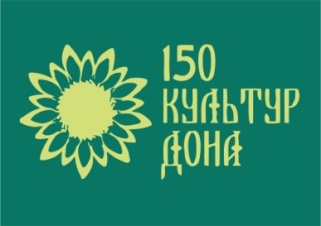 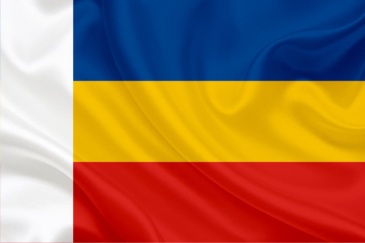 Календарный план  этнокультурного марафона в образовательных организациях Ростовской области  "Недели национальных культур на Дону"в  рамках проекта "150 культур Дона" на 2019 годНеделя Калмыцкой культуры  на Дону 28 января - 3 февраля  Областной интерактивный урок 31 января (четверг)МБОУ Багаевская СОШ № 2Неделя Афганской культуры на Дону 4 -10 февраляОбластной интерактивный урок 7 февраля(четверг)МБОУ Гимназия №7 г. БатайскаМБОУ Кировская СОШ №5 Кагальницкий районМБОУ Школа № 97  г. Ростов-на-ДонуМБОУ Гимназия №35 г. Ростова-на-ДонуНеделя Осетинской культуры на Дону 18 февраля-24февраляОбластной интерактивный урок 21 февраля(четверг)МБОУ "Школа № 90" г.Ростова-на-ДонуМБОУ "Школа № 23" г.Ростова-на-ДонуМБОУ СОШ №3 г.НовошахтинскМБОУ СОШ  г.ЗерноградаМБОУ СОШ №16 г.ГуковоМБОУ Кривянская СОШ Октябрьского районаНеделя  культуры Ингушского, Карачаево-Балкарского и Чеченского народов на Дону  25 февраля -3 мартаОбластной интерактивный урок 28 февраля(четверг)МБОУ Гимназия №46 г.Ростов-на-Дону (Ингушская)МБОУ Лицей №51 г.Ростов-на-Дону (Ингушская)МБОУ СОШ №7 г.Сальска (Карачаево-Балкарская)МБОУ "Школа № 8" г. Ростов-на-Дону (Чеченская)МБОУ "Школа № 68" г.Ростова-на-Дону (Чеченская)МБОУ "Школа № 84" г.Ростова-на-Дону (Чеченская)Неделя  культуры Дагестанских народов на Дону  4марта -10марта Областной интерактивный урок 14 марта (среда)МБОУ Школа №82 г.Ростова-на-ДонуМБОУ Школа №79 г.Ростова-на-ДонуМБОУ СОШ №40 г.НовошахтинскМБОУ Красноармейская СОШ Зерноградского районаНеделя культуры Ассирийского и Киргизского народов на Дону 18-24мартаОбластной интерактивный урок 21марта (четверг)МБОУ Школа №111 г.Ростова-на-ДонуМБОУ Рассошинская СОШ Зерноградского районаГимназия №14 г.Ростов-на-ДонуМБОУ СОШ №1 ст. Ольгинская Аксайского районаМБОУ СОШ №1 сл. Мартыновка Мартыновского р-наМБОУ Ольшанская СОШ Целинского районаНеделя  Узбекской культуры на Дону 25-31мартаОбластной интерактивный урок 28 марта(четверг)МБОУ Школа № 101 г.Ростова-на-ДонуМБОУ "Школа № 81" г. Ростов-на-ДонуМБОУ "Школа № 113" г. Ростов-на-ДонуНеделя Таджикской культуры на Дону 25-31 мартаОбластной интерактивный урок 28 марта (четверг)МБОУ Школа №70 г.Ростова-на-ДонуМБОУ Школа №61 г.Ростова-на-ДонуМБОУ Большеталовская СОШ Зерноградского районаМБОУ Клюевская СОШ Зерноградского районаНеделя Татаро-башкирской культуры на Дону 1-7 апреляОбластной интерактивный урок 4 апреля(четверг)МБОУ Школа №44 г.Ростова-на-ДонуМБОУ "Экономический лицей №71" г.Ростова-на-ДонуМБОУ "Школа № 17 г. Ростов-на-ДонуМБОУ СОШ №4 г.АксайНеделя Турецко-Месхетинской культуры  на Дону 8 -14 апреляОбластной интерактивный урок 11 апреля(четверг)МБОУ "Школа № 91 г. Ростов-на-ДонуМБОУ Верхнесоленовская СОШ Веселовского районаМБОУ СОШ №22 г. ШахтыМБОУ Лопанская СОШ Целинского районаНеделя  Украинской культуры на Дону 15-21 апреляОбластной интерактивный урок 18 апреля(четверг)МБОУ "Школа № 87" г. Ростов-на-ДонуОльшанская СОШ № 7 Целинского районаМБОУ СОШ №7 г.НовошахтинскМБОУ СОШ №28 г.НовошахтинскМБОУ СОШ №20 г.ШахтыМБОУ Кировская СОШ Веселовского районаМБОУ Ленинская  СОШ Веселовского районаМБОУ ОШ №3 г.Гуково25 апреля - Этнографический диктант для педагогов22-28 апреля Неделя тренингов для подготовки к конкурсу "Собери свой каталог"23 мая - этнографический диктант для учащихсяРуководитель проекта "150 культур Дона"                                                           И.Ф. Черкашина